Whiteley Preschool Child Protection Policy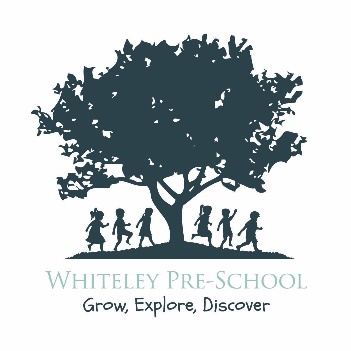 At Whiteley Preschool we work together with the children, parents and carers, external agencies, and the wider community to ensure the safety and welfare of children. Our safeguarding policy is in line with the Hampshire Safeguarding Children’s Partnership (LSCP) procedures and incorporates some of the key commitments of the Early Years Alliance Safeguarding Children’s Policy.Safeguarding and promoting the welfare of children is defined as:Protecting children from maltreatment.Preventing impairment of children’s health or development.Insuring that children grow up in circumstances consistent with the provision of safe and effective care.Taking action to enable all children to have the best outcomes.This definition has been taken from the HM Government document ‘Working Together to Safeguard Children’ 2018.

We are committed to building a 'culture of safety' in which children, young people and vulnerable adults are protected from abuse and harm. Staff have the confidence to act, to challenge and to work collectively to promote and maintain a positive culture of safeguarding; whereby the voice of the child is listened to. Through embedding these core values into our staff, volunteers, and committee members, along with relevant training we are devoted to ensuring positive outcomes for all children, young people, and vulnerable adults. Whiteley Preschools Designated Safeguarding Lead (DSL) is:Gemma Hardy (Business Manager), she co-ordinates child, young person, and vulnerable adult protection issue.Our appointed Safeguarding Office is:Sally Andrews (Childcare Manager)Both Gemma and Sally are responsible for ensuring the effective practice of safeguarding at the setting. When the setting is open either Gemma or Sally will be present. The designated officers understand the local safeguarding children’s partnership (LSCP) procedures and will attend the relevant LSCP training; whilst continually keeping their knowledge of safeguarding up to date.Key commitment 1All staff receive training to ensure they understand our safeguarding policies and procedures including how to record and report any concerns. This includes both in-house training and training undertaken through the local authority. Where face to face training is not possible a suitable online alternative will be sourced. In-house training and updates will be communicated through weekly team talks and meetings. Staff are alert to potential indicators and signs of abuse and neglect and understand their professional duty to ensure safeguarding and child protection concerns are reported to the DSL. DSL’s are responsible for escalating concerns and for supporting staff during these processes.All staff are confident to ask questions in relation to any safeguarding concerns and to remain professionally curious with the children’s best interest at the forefront of these conversations.Staff receive regular supervisions, which include discussions of any safeguarding issues, performance and training requirements and opportunity to raise any issues or concerns. They also provide opportunities to identify and address any gaps in their knowledge. In addition to induction and supervision, staff are provided with clear expectations in relation to their behaviour. We will notify the Disclosure and Barring Service of any person who is dismissed from our employment or resigns in circumstances that would otherwise have led to dismissal for reasons of a child protection concern.A written record of all complaints and concerns, including details of how they were responded to can be seen upon request.We ensure that robust risk assessments are completed, that they are seen and signed by all relevant staff and that they are regularly reviewed and updated, in line with our Health and Safety Policy.The well-being of our staff, children and families is integrated into our daily practice; we recognise the link between mental health and safeguarding. At Whiteley Preschool we have a dedicated Well-being Officer – Annalesa Bathgate (Owls) who aims to encourage the children to foster healthy habits that encourage positive well-being. In addition, Annalesa can support staff in signposting them to relevant agencies should this be necessary. All staff know how to respond promptly and appropriately to all incidents, allegations or concerns of abuse that may occur and to work with statutory agencies in accordance with the LSCP and procedures that are set down in 'What to do if you’re worried a child is being abused' (HMG, 2015) and the Care Act 2014. Responding to suspicions of abuseThe abuse of children can take the following forms:Physical Emotional Sexual Neglect.We ensure that all staff have an understanding of the additional vulnerabilities that arise from special educational needs and/or disabilities, plus inequalities of race, gender, language, religion, sexual orientation or culture, and that these receive full consideration in relation to a child, young person or vulnerable adult protection.When children are suffering from physical, sexual, or emotional abuse, or experiencing neglect, this may be demonstrated through:significant changes in their behaviour, or their play.deterioration in their general well-being.their comments which may give cause for concern, or the things they say (direct or indirect disclosure).changes in their appearance.unexplained bruising, marks or signs of possible abuse or neglect.Any child who may be at risk of significant harm will immediately be referred to local authority children’s social work services and the Police on 999. We are aware of the ‘hidden harm’ agenda concerning parents with drug and alcohol problems and consider other factors affecting parental capacity and risk, such as social exclusion, domestic violence, radicalisation, mental or physical illness and parent’s learning disability. Recording and Reporting suspicions of abuse and disclosuresWhere a child makes a disclosure to a member of staff that gives a cause for concern, or a member of staff observes signs or signals that give cause for concern, such as significant changes in behaviour; deterioration in general well-being; unexplained bruising, marks or signs of possible abuse or neglect; that member of staff will:Listen to the child and offer reassurance.Not question the child, although it is OK to ask questions for the purposes of clarification.Speak to the DSL or safeguarding officer immediately, if DSL is not onsite due to working from home contact via telephone.Make a written record of the disclosure that includes: the date and time of the observation or the disclosure; the exact words spoken by the child as far as possible; the name of the person to whom the concern was reported, with the date and time; and the names of any other person present at the time.These records are signed and dated and kept in the safeguarding folder file. We follow the Hampshire LSCP guidelines making use of the neglect toolkit and threshold charts, making a referral via the Inter-Agency referral form link on the LSCP website. www.hampshirescp.org.uk/report-a-concern/We work within the Hampshire safeguarding partners guidelines.The current version of ‘What to do if you’re worried a child is being abused’ is available for parents and staff and all staff are familiar with what they need to do if they have concerns.We notify Ofsted within 14 days of any incident or accident and any changes in our arrangements which may affect the well-being of children, or where an allegation of abuse is made against a member of staff (whether the allegations relate to harm or abuse committed on our premises or elsewhere).  Ofsted 0300 123 1231.Staff who are involved in disclosures or child protection issues will be offered support by management (DSL) and be invited to attend supervisions to discuss any arising issues. We refer concerns about children’s welfare to the local authority children’s social care team and co-operate fully in any subsequent investigation. NB In some cases this may mean the police, or another agency identified by the local safeguarding partners. We respond to any disclosures sensitively and appropriately and take care not to influence the outcome either through the way we speak to children or by asking questions of children (although we may check out/clarify the details of what we think they have told us with them). We take account of the need to protect young people aged 16-19 as defined by the Children Act 1989. This may include students or school children on work placement, young employees, or young parents.Informing parentsParents are normally the first point of contact to discuss early intervention concerns, to gain more information and their view of events, unless it is felt that this may put the child or another person at risk. Additionally, if it may interfere with the course of a police officer investigation or may unduly delay the referral or unless it is otherwise unreasonable to seek consent then this process would be bypassed. Advice will be sought from social care, or in some circumstances police, where necessary.Parents are informed when we make a record of concerns regarding their child; this conversation is recorded and kept with the initial concern form.If a suspicion of abuse warrants referral to social care, parents are informed at the same time that the referral will be made, except where the procedures of the Hampshire Safeguarding Partners does not allow this, for example, where it is believed that the child may be placed at risk. This will usually be the case where the parent is the likely abuser or where sexual abuse may have occurred; advice may be sought from children’s social care. This conversation will be recorded. Allegations against staff and persons in a position of trustWe ensure that all parents know how to make a complaint about the behaviour or actions of staff or volunteers within the setting.We ensure that all staff and volunteers in the setting know how to raise a concern that they may have about the conduct or behaviour of other people including staff/colleagues.We differentiate between allegations, and concerns about the quality of care or practice and complaints and have a separate process for responding to complaints.We respond to any inappropriate behaviour displayed by members of staff, volunteers, or any other person such behaviours include but are not exhaustive of:inappropriate sexual comments.excessive one-to-one attention beyond the requirements of their usual role and responsibilitiesinappropriate sharing of images.We will recognise and respond to allegations that a person who works with children has:behaved in a way that has harmed a child, or may have harmed a childpossibly committed a criminal offence against or related to a childbehaved towards a child or children in a way that indicates they may pose a risk of harm to childrenWe respond to any concerns raised by staff and volunteers, who are also aware of how to escalate their concerns if they are not satisfied with our response.We respond to any disclosure made by a child or member of staff regarding the abuse by a member of staff or volunteer within the setting; that abuse may have taken or is taking place. We record the details of any such alleged incident.We refer any such complaint immediately to a DSL within the organisation and the Local Authority Designated Officer (LADO) within 24 hours of the allegation/incident taking place. We follow their direction and advice:We will report any such alleged incident to Ofsted, as well as what measures we have taken.
Ofsted 0300 123 1231We co-operate entirely with any investigation carried out by children’s social care in conjunction with the police.Where the management team and children’s social care agree it is appropriate, the member of staff or volunteer will be suspended for the duration of the investigation. This is not an indication of admission that the alleged incident has taken place; it is to protect the staff, as well as children and families, throughout the process. Where it is appropriate and practical and agreed with LADO, we will seek to offer an alternative to suspension for the duration of the investigation, if an alternative is available that will safeguard children and not place the affected staff or volunteer at risk.Disciplinary action

Where a member of staff or volunteer has been dismissed due to engaging in activities that caused concern for the safeguarding of children or vulnerable adults, we will notify the Disclosure and Barring Service of relevant information. So that individuals who pose a threat to children and vulnerable groups can be identified and barred from working with these groups.Visitors to the setting Due to current restrictions on educational settings due to coronavirus only essential visitors will be permitted into the setting. If it is deemed that a visit from a parent or professional is necessary, the following will be adhered to:The visitor will be asked if they have any symptoms of Covid-19 (if yes, they will not be permitted to enter the building).The visitor will be asked for identification.The visitor will be asked to hand sanitise their hands.The visitor will be signed in, given a visitor badge, and will not be left alone at any point.Social distancing guidance will be followed.The visitor will be asked to wear a mask during the duration of the visit.Photographic ProceduresSteps are taken to ensure children are not photographed or filmed on video for any other purpose than to record their development or their participation in events organised by us. Parents sign a consent form when their child starts. Staff do not use personal cameras or filming equipment to record images, personal mobile phones are locked away in a cupboard. Please see our mobile phone and photographic policy.AbsencesParents are asked to provide us with as least one emergency contact outside of the family home. When a child does not arrive at setting, we are prepared to act if we have concerns about the welfare of a child who fails to arrive at a session when expected. The designated person will take immediate action to contact the child’s parent to seek an explanation for the child’s absence and be assured that the child is safe and well. We will:Contact the child’s parent via the telephone, if we cannot reach them, we will also send an email.Continue to try to contact the parent for 1 hour.If no contact is made with the child’s parents and the designated person has reason to believe that the child is at risk of significant harm, contact with the emergency contact will be made. If necessary, professionals are contacted immediately and LSCP procedures are followed. If the child has current involvement with social care the social worker is notified on the day of the unexplained absence.Record the reason for the absence and take the necessary steps if the absence is related to Covid-19. During the time when parents are choosing to keep their children home, or we are unable to offer all children space due to the restrictions of social distancing then a member of staff will keep in touch with families periodically, or as necessary. Parents are asked to inform us if they are shielding.All absences will be recorded.RecruitmentApplicants are clearly informed that the positions are exempt from the Rehabilitation of Offenders Act 1974. Enhanced criminal records and barred lists checks and other suitability checks are carried out for staff and volunteers prior to their post being confirmed. This is to ensure that no disqualified person or unsuitable person works at the setting or has access to the children. Where applications are rejected based on the information disclosed, applicants have the right to know and to challenge incorrect information.Volunteers and Staff must:be aged 17 or over.undertake a through interview.be considered competent, responsible, and suitable (qualifications seen).receive a robust induction and regular supervisory meetings. Including an introduction to safeguarding at our setting.be familiar with and understand all the settings policies and procedures.be fully checked for suitability if they are to have unsupervised access to the children at any time.All new staff are given a mentor.Information is recorded about staff qualifications and the identity checks and vetting processes that have been completed including:the criminal records disclosure reference number.certificate of good conduct or equivalent where a UK DBS check is not appropriate.the date the disclosure was obtained; anddetails of who obtained it.All staff and volunteers are informed that they are expected to disclose any convictions, cautions, court orders or reprimands and warnings which may affect their suitability to work with children (whether received before or during their employment with us). All applicants are sent our safeguarding policy as part of the recruitment process.Contextualised safeguardingWe are aware of other factors that affect children’s vulnerabilities that may affect or may have affected, children and young people using our provision. Factors such as: the family life and background, other childcare providers, adults and peers’ relationships, online activities and activities, and clubs attended; including the wider social and community influences and environments. This approach aids to a better understanding of a child or young person’s life away from our setting. We will be alert to the threat’s children may face from outside their families, such as that posed by organised crime groups such as county lines and child sexual and criminal exploitation. Including online use and from within peer groups and the wider community. Where we believe that a child in our care or that is known to us may be affected by any of these factors, we follow the procedures for reporting concerns. In relation to radicalisation and extremism, we follow the Prevent Duty guidance for England and Wales published by the Home Office and LSCP procedures on responding to radicalisation. If we become concerned that a child may be a victim of modern slavery or human trafficking, we will refer to the National Referral Mechanism, as soon as possible and refer and/or seek advice to the local authority children’s social work service and/or police.

All staff are aware that adults can also be vulnerable. All staff know that they can contact the NSPCC whistleblowing helpline if they feel that the organisation or the local authority have not taken appropriate action to safeguard a child and this has not been addressed satisfactorily through organisational escalation and professional challenge procedures. We have a whistleblowing policy in place.Key commitment 2

We are committed to empowering children through our early childhood curriculum, promoting their right to be strong, resilient, and listened to.

PlanningThe layout of the rooms allows for constant supervision and promotes social distancing.CurriculumWe introduce key elements of keeping children safe into our daily routines to promote the personal, social, and emotional development of all children. So that they may grow to be strong and resilient, and so that they develop an understanding of why it is important and how to keep safe.We create within the setting a culture of value and respect for individuals, having positive regard for children's heritage arising from their colour, ethnicity, languages spoken at home, cultural and social background.We ensure that this is carried out in a way that is developmentally appropriate for the children.All suspicions and investigations are kept confidential and shared only with those who need to know. Any information is shared under the guidance of the local safeguarding partners and in line with the GDPR, Data Protection Act 2018, and Working Together 2018.
Support to familiesWe believe in building trusting and supportive relationships with families, staff, and volunteers. We make our responsibilities in relation to child protection clear to parents. Including how we report concerns, information sharing, monitoring of the child, and liaising with the local children’s social care team. We will continue to welcome the child and the family throughout these times. We follow the Child Protection Plan as set by a child’s social worker in relation to the setting's designated role and tasks in supporting that child and their family. We will engage with any child in need plan or early help plan as agreed. Confidential records kept on a child are shared with the child's parents or those who have parental responsibility for the child in accordance with our data protection policy, and only if appropriate under the guidance of the local safeguarding partners.Worried about yourself, a friend or a child or young person you know? Please discus any concerns you have with one of our safeguarding officers, alternatively, contact Hampshire Children’s Services public phone number: 0300 555 1384. Professionals should complete the online Interagency Referral Form. For urgent Child protection enquiries, Professionals can phone 0300 555 1381.If you are concerned, it is important that you talk to someone about this.In an emergency, call 999.Concerned about someone working with children?If you have a concern about a member of staff working with children (in either a paid or voluntary capacity), contact the Local Area Designated Officer (LADO) on 01962 876364Services for ChildrenFor further information on all services for children, young people and their families in Hampshire please see the Family Information and Services Hub: https://fish.hants.gov.ukOther Local Authority ContactsHampshire Adult ServicesPhone: 0300 555 1386Isle of Wight Children’s ServicesPublic: 0300 300 0117Isle of Wight Adult ServicesPhone: 01983 814980Southampton Children’s ServicesPhone: 023 8083 3336Email: mash@southampton.gov.ukOut of Hours (5:00pm – 8:30am): 023 8023 3344Southampton Adult ServicesPhone: 023 8083 3003Email: adultsocialcareconnect@southampton.gov.ukPortsmouth Children’s ServicesPhone: 023 9268 8793Email: pccraduty@portsmouthcc.gcsx.gov.ukOut of Hours (5:00pm – 8:30am): 0300 555 1373Portsmouth Adult ServicesPhone: 02392 680810Email: PortsmouthAdultMASH@portsmouthcc.gcsx.gov.ukContact details for the local National Society for the Prevention of Cruelty to Children (NSPCC) are also kept. NSPCC 0808 800 5000Legal framework

Primary legislationChildren Act (1989 s47)Protection of Children Act (1999)The Children Act (2004 s11) Children and Social Work Act 2017Safeguarding Vulnerable Groups Act (2006)Childcare Act (2006)Child Safeguarding Practice Review and Relevant Agency (England) Regulations 2018

Secondary legislationSexual Offences Act (2003)Criminal Justice and Court Services Act (2000)Equality Act (2010)General Data Protection Regulations (GDPR) (2018)Childcare (Disqualification) Regulations (2009)Children and Families Act (2014)Care Act (2014)Serious Crime Act (2015)Counter-Terrorism and Security Act (2015)
 
Further guidanceWorking Together to Safeguard Children (HMG, 2018) What to do if you’re Worried a Child is Being Abused (HMG, 2015)Framework for the Assessment of Children in Need and their Families (DoH 2000)The Common Assessment Framework for Children and Young People: A Guide for Practitioners (CWDC 2010)Statutory guidance on making arrangements to safeguard and promote the welfare of children under section 11 of the Children Act 2004 (HMG 2008)Hidden Harm – Responding to the Needs of Children of Problem Drug Users (ACMD, 2003)Information Sharing: Advice for Practitioners providing Safeguarding Services (DfE 2018)Disclosure and Barring Service: www.gov.uk/disclosure-barring-service-checkRevised Prevent Duty Guidance for England and Wales (HMG, 2015)Inspecting Safeguarding in Early Years, Education and Skills Settings, (Ofsted, 2016)Safeguarding Children (Pre-school Learning Alliance 2013)Safeguarding through Effective Supervision (Pre-school Learning Alliance 2013)The New Early Years Employee Handbook (Pre-school Learning Alliance 2016)People Management in the Early Years (Pre-school Learning Alliance 2016)*A ‘young person’ is defined as 16 to 19 years old – in [my/our] setting they may be a student, worker, volunteer, or parent.Date: 15th July 2015 Reviewed on 27th April 2020Updated 21st October 2020Signed:……………………………………………………………….ChairpersonCOVID -19If a child develops either a high fever or a new or continuous cough parents/carer will be contacted immediately and asked to collect their child as a matter of urgency. The child will be moved to Sweet hills room where a member of staff will wait for the parent to collect them. This child will not be allowed to return to preschool until a negative test result has been obtained or until 10 days has passed. Parents are asked to notify the preschool with their test results as a matter of urgency and sign up to the NHS test and trace service. In the case of the child testing positive we will follow the guidance of Public Health England and notify persons who have been in close contact with the individual. We ask staff who display symptoms to be tested as a matter of urgency and inform Gemma Hardy of the outcome of the test.  If the test is negative the staff member can return to work as soon as they feel well enough to do so. Any staff member that has been in contact with a child that has been taken home due to displaying symptoms should wash their hands for at least 20 seconds after caring for the child. All toys, surfaces, resources that the child has come in to contact with will be thoroughly disinfected, as well the isolation room. Social distancing will be observed throughout the preschool where possible. Children will be supervised to wash their hands regularly, for at least 20 seconds.Staff should follow the hand washing guidelines.Any member of staff who develops the symptoms will leave the setting and follow the self-isolating guidelines, book a test as a matter of urgency and inform Gemma Hardy of the outcome.The setting will be thoroughly cleaned throughout the day and at the end of each day.Parents will be asked to stager drop off and collections and will not be allowed to enter the preschool rooms, they will be advised as to how this process will work.If a member of your household develops one or more of the symptoms, please follow the stay at home guidance and self-isolate as a family. Covid-19 tests can be booked through the NHS 119.  Whiteley Preschool will follow the guidance and instructions of the Government and Public Health England.  For further information please visit:https://www.gov.uk/government/publications/covid-19-stay-at-home-guidance/stay-at-home-guidance-for-households-with-possible-coronavirus-covid-19-infectionhttps://www.gov.uk/government/publications/guidance-to-educational-settings-about-covid-19LADO: Barbara Piddington – 01962 876364                         email:child.protection@hants.gov.uk